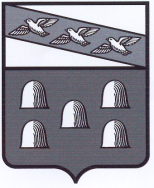 РОССИЙСКАЯ ФЕДЕРАЦИЯАДМИНИСТРАЦИЯ ГОРОДА ДМИТРИЕВА  КУРСКОЙ  ОБЛАСТИПОСТАНОВЛЕНИЕ от 19.06.2020 г № 138 г. ДмитриевО внесении изменений в Административный  регламент по предоставлению муниципальной услуги «Направление уведомления о соответствии либо уведомления  о несоответствии указанных в уведомлении о планируемом строительстве параметров объекта индивидуального жилищного строительства или садового дома установленным параметрам и допустимости размещения объекта индивидуального жилищного строительства или садового дома на земельном участке».В соответствии с Федеральным законом  РФ   от 27 июля 2010   года № 210-ФЗ «Об организации предоставления государственных и муниципальных услуг»,  Федеральным законом РФ от 6 октября 2003 года №131-ФЗ «Об общих принципах организации местного самоуправления в Российской Федерации», ст. 55  Градостроительного кодекса Российской Федерации, Уставом муниципального образования «город Дмитриев» Курской области,  Администрация города Дмитриева Курской области постановляет:         1. Внести изменения в административный регламент Администрации города Дмитриева по предоставлению муниципальной услуги «Направление уведомления о соответствии либо уведомления  о несоответствии указанных в уведомлении о планируемом строительстве параметров объекта индивидуального жилищного строительства или садового дома установленным параметрам и допустимости размещения объекта индивидуального жилищного строительства или садового дома на земельном участке», утвержденный постановлением Администрации города Дмитриева от 14 февраля 2019 года  № 54:1.1.  изложить абзац 1 пункта 2.4 в новой редакции:«Срок рассмотрения уведомления об окончании строительства составляет семь рабочих дней со дня поступления уведомления об окончании строительства .»;1.2. Пункт 2.10.2 административного регламента Администрации города Дмитриева по предоставлению муниципальной услуги «Направление уведомления о соответствии либо уведомления  о несоответствии указанных в уведомлении о планируемом строительстве параметров объекта индивидуального жилищного строительства или садового дома установленным параметрам и допустимости размещения объекта индивидуального жилищного строительства или садового дома на земельном участке» исключить.3. Отделу по общим и правовым вопросам разместить настоящее постановление на официальном сайте Администрации города Дмитриева Курской области. 4. Контроль за выполнением данного постановления возложить на начальника отдела по общим и правовым вопросам С.А. Чумак.5. Постановление вступает в силу со дня его подписания.Глава города Дмитриева                                                                    А.В. РябыкинИсполнитель:Щевелёв И.В.